Propozycje przepisów na masy sensoplastyczne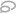 Masy sensoplastyczne są bardzo lubiane przez  dzieci.  Pobudzają zmysły i dają szansę na rozwinięcie małej i dużej motoryki. Idealnie sprawdzą się na zajęciach z elementami SI, zapewniając doskonałą zabawę.  Dzięki poniższym przepisom na masy można stworzyć prawdziwe arcydzieła na każdych zajęciach w różnych grupach wiekowych.MASA SOLNASkładniki: sól, mąka pszenna, woda, olej.
Sposób wykonania: Do miski wsypujemy taką samą ilość mąki, co soli, biorąc pod uwagę wagę nie objętość. Powoli dolewamy wody, aż do uzyskania konsystencji plasteliny. Dodajemy łyżkę oleju, aby masa była bardziej gładka. Dodanie barwników spożywczych umożliwi zmianę koloru, a olejków zapachowych doda aromatu.KUKURYDZIANA MASA SOLNASkładniki: sól, mąka kukurydziana, woda.
Sposób wykonania: Do miski wsypujemy tę samo ilość mąki kukurydzianej, co soli, biorąc pod uwagę wagę nie objętość. Powoli dolewamy wody, aż do uzyskania konsystencji plasteliny. Uzyskamy wówczas żółtą, bardzo gładką masę. Po dodaniu barwnika masa zmieni kolor.GIPSSkładniki: gips, woda, papierowe lub plastikowe naczynie.
Sposób wykonania: Dwa kubki gipsu rozrabiamy z dwoma kubkami wody w misce. Patyczkiem mieszamy wszystko na gładką masę. Umieszczamy masę w formie. Ostrożnie potrząsamy naczyniem i z niewielkiej odległości opuszczamy wraz z zawartością na blat stołu. Masa dzięki temu będzie wygładzona. W tak przygotowanym tworzywie możemy wykonywać odciski, wtykać elementy dekoracyjne. Gips schnie około 15 minut. Po tym czasie uwalniamy całą formę z pudełka.KOLOROWE BŁOTOSkładniki: 1 kostka szarego mydła lub płatki mydlane, 1–2 łyżki mąki pszennej, woda, barwnik do tkanin, olej.
Sposób wykonania: Rozdrobnione (np. na tarce) mydło rozgotowujemy w niewielkiej ilości wody, cały czas mieszając. Po ostudzeniu dodajemy mąkę i mieszamy, a uzyskaną masę rozdzielamy do pojemników, dosypujemy barwnik do tkanin. Aby uzyskać bardziej gładką masę, dodajemy odrobinę oleju.MASA PAPIEROWASkładniki: rolka papieru toaletowego, mąka pszenna.
Sposób wykonania: Rolkę papieru toaletowego drzemy na drobne kawałki, zalewamy wodą, odstawiamy na klika godzin. Następnie odcedzamy wodę, a mokry papier dobrze wyciskamy. Dosypujemy ok. 10 dkg mąki pszennej, mieszamy, ugniatamy ręką do uzyskania spoistej masy.FARBA Z TROCINAMISkładniki: trociny lub rozkruszone płatki owsiane, płynna farba plakatowa.
Sposób wykonania: Kilka łyżek trocin lub rozkruszonych płatków owsianych mieszamy z płynną farbą. Palcami nakładamy farbę na karton.MASA PIASKOWO-KLEJOWASkładniki: szklanka kleju malarskiego, przesiany piasek, woda, miska.
Sposób wykonania: Klej malarski rozpuszczamy w wodzie w proporcji 1:2, mieszamy do całkowitego rozpuszczania. Możemy użyć białego kleju PVA. Następnie wsypujemy piasek i wyrabiamy masę o konsystencji ciasta drożdżowego. Masa z klejem malarskim schnie 1–2 dni. Masa z klejem PVC będzie bardziej miękka, jeśli dodamy 7 łyżek stołowych płynu do prania i pół szklanki pianki do mycia rąk.DELIKATNA CIASTOLINASkładniki: mąka kukurydziana, odżywka do włosów – dwie porcje mąki na jedną odżywki.
Sposób wykonania: Wszystkie składniki dokładnie mieszamy, możemy do nich dodać barwniki lub brokat.CIECZ NIENEWTONOWSKASkładniki: mąka ziemniaczana, woda.
Sposób wykonania: Powoli dodajemy mąkę do wody w proporcji 2 porcje mąki na 1 porcję wody i wszystko mieszamy. Przestajemy dopiero, gdy masa zrobi się gęsta.ŚNIEGSkładniki: pianka do golenia, 7 opakowań sody oczyszczonej.
Sposób wykonania: Dodajemy do jednego niepełnego pojemnika pianki wszystkie opakowania sody oczyszczonej. PIANKOLINASkładniki :1kg maki ziemniaczanej, jedno opakowanie pianki do golenia oraz odrobinę płynu do mycia naczyń ( najlepiej biały lub bezbarwny)CZEKOLADOWE BŁOTKOSkładniki: 1/2 szklanki mąki kukurydzianej, 1 łyżka stołowa kakao w proszku, 1/3 szklanki mleka kokosowego.
Sposób wykonania: Dodajemy około 1/2 szklanki mąki kukurydzianej i 1 łyżkę stołową proszku kakaowego do średniej miski. Ubijamy razem, aż dobrze się połączą i otrzymamy jasnobrązowy proszek. Podgrzewamy 1/3 szklanki mleka kokosowego w kuchence mikrofalowej do uzyskania ciepłego płynu, nie doprowadzając do wrzenia, przez około 20 sekund. Wlewamy ciepłe mleko kokosowe do miksera ze skrobią kukurydzianą i kakao w proszku. Po zakończeniu miksowania uzyskujemy jednolitą masę.PIANASkładniki: mydło w piance, oranżadka w proszku (7 g), woda.
Sposób wykonania: Łączymy mydło w piance wraz z oranżadką i 1 szklanką wody do miski, wszystko to mieszamy blenderem.BEZGLUTENOWA CIASTOLINASkładniki: szklanka mąki bezglutenowej, pół szklanki wody, 1 łyżka oleju roślinnego, 1 łyżka kamienia winnego albo bezglutenowego proszku do pieczenia, pół szklanki wody, barwnik spożywczy, aromat.
Sposób wykonania: Mieszamy wszystkie składniki w garnku, jednocześnie podgrzewając je na małym ogniu. Po ostygnięciu zagniatamy masę, tak aby powstała jednolita, gładka substancja. Dodajemy barwnik.BŁOTOSkładniki: 3 szklanki kakao, 3 szklanki mąki, szklanka cukru, woda.
Sposób wykonania: Wszystkie składniki dokładnie mieszamy.MASA MUSUJĄCASkładniki: 1 szklanka sody oczyszczonej, 1 szklanka mąki, 1/4 szklanki oleju roślinnego, barwniki, brokat, cekiny.
Sposób wykonania: Wszystkie składniki dokładnie mieszamy, masa podczas spryskiwania octem zaczyna musować.PACHNĄCA CIASTOLINASkładniki: 2 niepełne  szklanki mąki pszennej , 1/2 szklanka soli, torebka galaretki owocowej , proszek do pieczenia, 2 łyżki oleju, szklanka ciepłej wrząca wody ( nie wrzącej).
Sposób wykonania: Całość łączymy drewnianą łyżka az do powstania konsystencji ciastoliny. Można dodać barwnik lub trochę farby plakatowej dla wyrazistego koloru.PACHNĄCA PLASTELINASkładniki : 4 pełne łyżki żelu do kąpieli, ok. 70 g maki ziemniaczanej.                                                                        Opracowała: Elżbieta Byra Źródło; Internet 